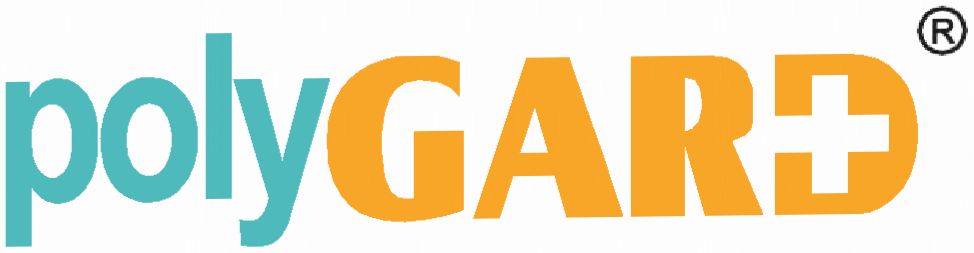 ŘADA 7500POLOMASKOVÝ RESPIRÁTORSilikonová lícnicová částSilikonový respirátor řady 7500 je s polomaskou s dvojitým filtrem, který má odolné spojovací části a přizpůsobivý tvar umožňující optimální vidění.Řada 7500 poskytuje značné pohodlí a vynikající těsnost, protože je vyrobena ze silikonu.Řada 7500 se dodává v následujících velikostech, 7500 S velikost S, 7500 M velikost M, 7500 L velikost L.Pro správné použití respirátoru si pečlivě přečtěte tyto pokyny předtím, než ho použijete, a tento dokument uschovejte pro budoucí potřebu.VAROVÁNÍTento respirátor nedodává kyslík (O2). Používejte v dostatečně větraných prostorách bez nedostatku kyslíku. Nepoužívejte ve výbušném prostředí.Vhodný typ filtru vždy zvolte podle koncentrace a typu kontaminující látky. Nepoužívejte v prostředích, kde koncentrace kontaminující látky bezprostředně ohrožuje život nebo zdraví (IDLH).Na každý respirátor musí být umístěny dva filtry.Za žádných okolností se nesmí používat k ochraně před oxidem uhelnatým.Na respirátoru nesmí být prováděny úpravy ani změny.Tento respirátor s filtry nelze používat v kontejnerech, ve studnách, v kanalizačních nebo uzavřených prostorách bez odvětrávání.Nepoužívejte v případě, že máte vousy nebo jiné prvky na obličeji, které by mohly bránit jeho těsnému dosednutí na obličej.Opusťte pracovní prostor v případě poškození respirátoru, potíží s dýcháním a/nebo závratí či nevolnosti.PŘED POUŽITÍMUjistěte se, že má respirátor všechny své části: náhlavní vložku a řemínky, vdechovací a vydechovací ventily.Ujistěte se, že jsou respirátor a všechny jeho součásti v dokonalém stavu, bez známek znečištění, poškození, prasklin a deformací. V opačném případě musí být respirátor zlikvidován.Ujistěte se, že zvolený filtr odpovídá požadovanému použití.Ujistěte se, že jsou pro každý respirátor k dispozici dva filtry stejného typu.POKYNY K SESTAVENÍSpojte plastový spojovací díl filtru s držákem filtru na respirátoru (Obr. 1). Stiskněte a otočte filtr o celou otáčku doprava (Obr. 2).Tento postup opakujte i v případě druhého filtru.POKYNY K NASAZENÍRespirátory řady 7500 umožňují dva druhy závěsu. První z nich je standardní pevný závěs a druhý je závěs směrem nahoru v případě uživatelů, kteří mají přilbu nebo jakýkoliv jiný prvek, který neumožňuje, aby byl respirátor v klidové poloze.Chcete-li použít standardní pevný závěs, umístěte řemínky pod blokovací jazýčky v přední části respirátoru (Obr. 3). V případě zavěšení směrem dolů nasaďte řemínky na blokovací jazýčky (Obr. 4).Standardní nasazení s pevným závěsemPodle potřeby upravte velikost plastového držáku hlavy, aby byl na vaší hlavě pohodlně usazený.Jednou rukou umístěte lícnicovou část přes ústa a nos. Druhou rukou položte držák hlavy na hlavu a zatáhněte za konec horních řemínků tak, aby byla lícnicová část upevněna ve své pozici.Uchopte spodní elastické řemínky, umístěte je na zadní stranu krku a spojte je dohromady. (Obr. 6) Seřiďte napnutí tahem za konce řemínků, dokud nedosáhnete pohodlného a bezpečného usazení. Napnutí řemínků můžete snížit zatlačením na zadní stranu přezek.Nasazení (Směrem nahoru)Podle potřeby upravte velikost plastového držáku hlavy tak, aby byl na vaší hlavě pohodlně usazenýUmístěte držák hlavy na hlavu tak, aby podle obrázku šipka směřovala dopředu.Přidržujte konce dolních pružných řemínků jednou rukou a druhou rukou posuňte lícnicovou část nahoru na obličej a zakryjte svá ústa a nos. (Obr. 5).Uchopte konce řemínků, umístěte je na zadní stranu krku a spojte je dohromady. (Obr. 6). Seřiďte napnutí řemínků potažením, dokud maska nebude nasazena bezpečně a pohodlně. Napnutí řemínků můžete snížit vytlačením na zadní straně přezek.KONTROLA TĚSNOSTI	Kontrola těsnosti – přetlakRukou zakryjte vydechovací ventil, jemně vydechněte, abyste dosáhli přetlaku, a ujistěte se, že nedochází k úniku vzduchu. (Obr. 7).Kontrola těsnosti – podtlakPokud používáte filtry 701 A1,702 A1E1,703 ABEK1,702 A1E1P, 703 ABEK1P3, položte ruce tak, aby zakryly čelní plochu vložky a nadechněte se (Obr. 8). Pokud nedochází k úniku, pocítíte, že respirátor sedí na obličeji.Pokud používáte filtry 793,793c, stiskněte nebo zmáčkněte kryty filtruoběma rukama a nadechněte se. (Obr. 9). Pokud nedochází k úniku, pocítíte, že respirátor sedí na obličeji.Pokud používáte filtry 2000, položte palce do středové polohy filtrůa nadechněte se (Obr. 10). Pokud nedochází k úniku, pocítíte, že respirátor sedí na obličeji.Pokud při některém z testů zjistíte únik, respirátor jste na obličej nenasadili správně. Pokud tomu tak je, respirátor znovu nasaďte na obličej, seřiďte pružné řemínky a znovu zkontrolujte těsnost.Jestliže nelze dosáhnout dostatečně těsného dosednutí, nevstupujte do zamořené oblasti.Obraťte se na odborníka na bezpečnost při práci.Chcete-li respirátor sejmout, povolte pružné řemínky, odepněte dolní řemínky a sejměte náhlavní vložku z hlavy.SKLADOVÁNÍRespirátor musí být skladován bez filtrů v hermeticky uzavřeném sáčku při pokojové teplotě na suchém místě mimo znečištění.Respirátor nevystavujte teplotě vyšší než 50 °C a nevystavujte ho přímému slunečnímu záření.ČIŠTĚNÍ A DESINFEKCEPřed čištěním respirátoru demontujte filtryV případě potřeby vyčistěte respirátor mokrým hadříkem a ponořte ho do horkého vodního roztoku s neutrálním čisticím prostředkem, jehož teplota nesmí překročit 50 °C.Opláchněte ho teplou vodou a nechte oschnout v prostředí bez kontaminace.NEČISTĚTE ROZPOUŠTĚDLY, SILNÝMI ČISTICÍMI PŘÍPRAVKY NEBO BENZÍNOVÝMI PŘÍPRAVKY.ÚDRŽBAAby byl respirátor udržován v co nejlepším stavu, proveďte po každém použití následující:Vyčistěte ho a skladujte v suchu v hermeticky uzavřeném sáčku bez filtrů.Zkontrolujte vdechovací a vydechovací ventily a udržujte je zcela čisté bez jakýchkoli deformací.Dbejte na to, aby se pružnost řemínků nesnížila.Ujistěte se, že jsou respirátor a všechny jeho součásti v dokonalém stavu, bez známek nečistot, odřenin, prasklin, nerovností.Jestliže některý z dílů respirátoru vykazuje jakékoliv deformace, je nutné respirátor vyměnit nebo zlikvidovat.EXPIRACERespirátory řady 7500 jsou vyrobeny z vysoce kvalitních materiálů. Avšak části respirátoru, jako jsou ventily, náhlavní vložka, řemínky nebo jakékoliv části, které je třeba měnit, musí být vyměněny v okamžiku, kdy vykazují jakoukoliv změnu nebo deformaci.OMEZENÍ POUŽÍVÁNÍPři používání tohoto respirátoru dodržujte platné zákony, předpisy pro ochranu dýchacích cest a předpisy příslušných státních orgánů.POLYGARD PPECO.,LIMITED Osvědčení udělil: SAI GLOBAL, CE2056Norma: Ochranné prostředky dýchacích orgánů - Polomasky a čtvrtmasky. ČSN EN 140:1998 2056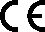 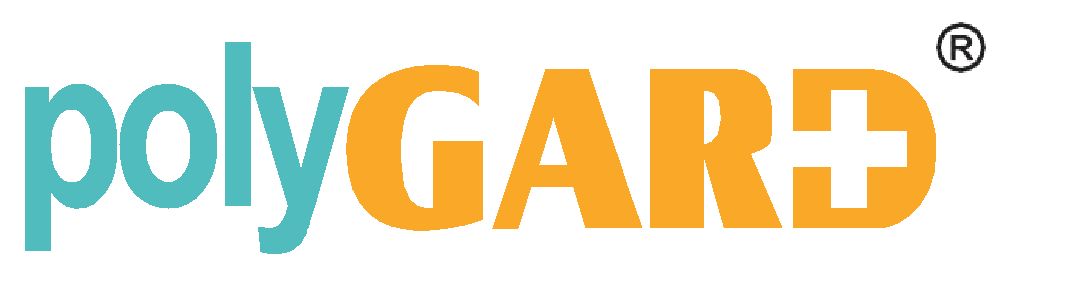 ŘADA 7500POLOMASKOVÝ RESPIRÁTORSilikonová lícnicová částLícní díly S, M a LTělesné filtry a sedlo vdechovacího a vydechovacího ventiluNáhlavní sada s pevnou přední základnou, pružnými řemínky a háčkyVdechovací a vydechovací ventily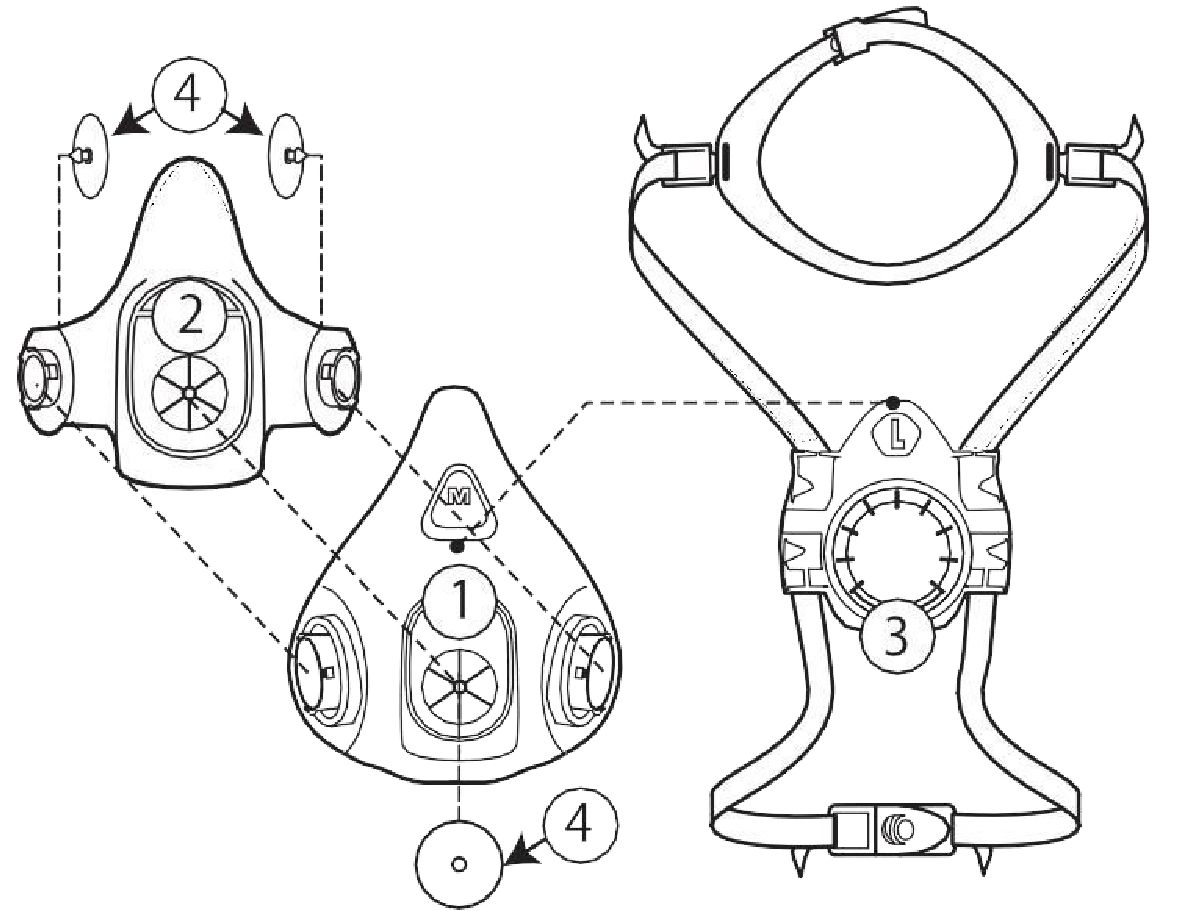 POLYGARD PPE CO., LIMITEDOsvědčení udělil:SAI Global Assurance Services Ltd.Spojené královstvíOznámený subjekt:205&Standard: Ochranné prostředky dýchacích orgánů. Polomasky a čtvrtmasky. EN 140:1998, v souladu sNařízením Evropského parlamentu a Rady o osobních ochranných prostředcích (EU) 2016/425 z 9. března 2016. 2056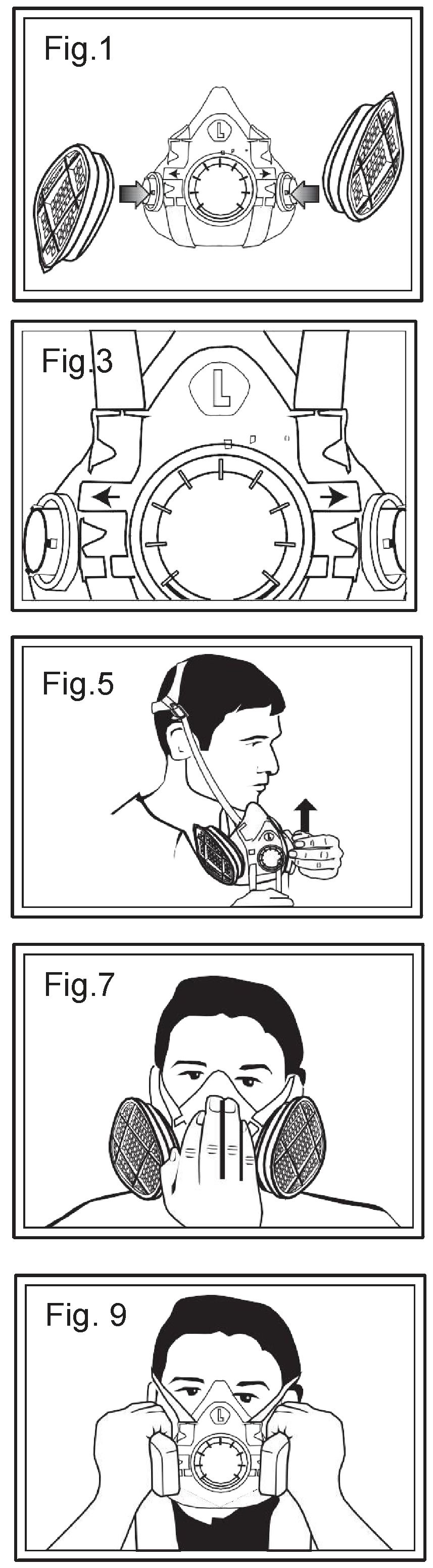 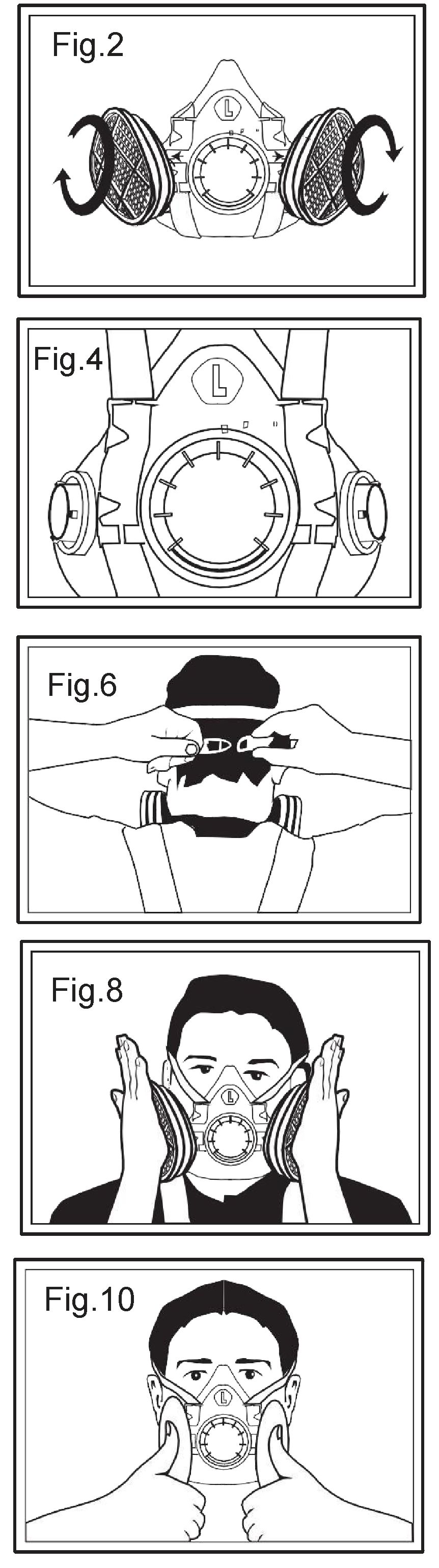 